1.  لطفاً هرگونه کاتالوگ، مشخصات و اطلاعات خود را به پیوست ارسال فرمایید.2.  در هر یك از موارد اشاره شده در این فرم، هرگونه مدارك و مستنداتی که بتواند مورد بررسی قرار گیرد را ارائه فرمایید.3.  هرگونه تغییرات در شرکت، تولیدات، آدرس پستی و الکترونیکی، شماره های تماس و دورنگار که پس از تکمیل پرسشنامه صورت گیرد، می‌بایست به این شرکت اعلام گردد.4.  شرکت حلما گستر خاورمیانه در تایید یا رد تامین‌کننده مختار است و دریافت رزومه‌ هیچ‌گونه تعهدی برای این شرکت ایجاد نمی‌کند.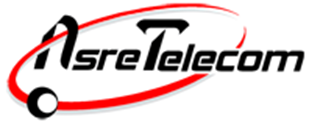 فرم شناسایی تأمین‌کنندگانشماره سند: SCM-FO-14-00فرم شناسایی تأمین‌کنندگانشماره سند: SCM-FO-14-00فرم شناسایی تأمین‌کنندگانشماره سند: SCM-FO-14-00فرم شناسایی تأمین‌کنندگانشماره سند: SCM-FO-14-00فرم شناسایی تأمین‌کنندگانشماره سند: SCM-FO-14-00فرم شناسایی تأمین‌کنندگانشماره سند: SCM-FO-14-00فرم شناسایی تأمین‌کنندگانشماره سند: SCM-FO-14-00نام  تامین‌کننده/پیمانکار:نام  تامین‌کننده/پیمانکار:نام  تامین‌کننده/پیمانکار:نام  تامین‌کننده/پیمانکار:حقوقی                       حقیقی شماره‌ ثبت                .............      شماره استانداردملی    .............شماره‌ ثبت                .............      شماره استانداردملی    .............شماره‌ ثبت                .............      شماره استانداردملی    ............. نام مدیرعامل:      نام مدیر فروش:حوزه‌های فعالیت شرکت :خدمات فنی      تولید کننده تجهیزات    تامین کننده/نماینده تامین تجهیزات   خدمات مشاوره حقوقی   خدمات مشاوره حقیقی         خدمات کارشناسی و مشاوره ای حقیقی    حوزه‌های فعالیت شرکت :خدمات فنی      تولید کننده تجهیزات    تامین کننده/نماینده تامین تجهیزات   خدمات مشاوره حقوقی   خدمات مشاوره حقیقی         خدمات کارشناسی و مشاوره ای حقیقی    حوزه‌های فعالیت شرکت :خدمات فنی      تولید کننده تجهیزات    تامین کننده/نماینده تامین تجهیزات   خدمات مشاوره حقوقی   خدمات مشاوره حقیقی         خدمات کارشناسی و مشاوره ای حقیقی    حوزه‌های فعالیت شرکت :خدمات فنی      تولید کننده تجهیزات    تامین کننده/نماینده تامین تجهیزات   خدمات مشاوره حقوقی   خدمات مشاوره حقیقی         خدمات کارشناسی و مشاوره ای حقیقی    حوزه‌های فعالیت شرکت :خدمات فنی      تولید کننده تجهیزات    تامین کننده/نماینده تامین تجهیزات   خدمات مشاوره حقوقی   خدمات مشاوره حقیقی         خدمات کارشناسی و مشاوره ای حقیقی    حوزه‌های فعالیت شرکت :خدمات فنی      تولید کننده تجهیزات    تامین کننده/نماینده تامین تجهیزات   خدمات مشاوره حقوقی   خدمات مشاوره حقیقی         خدمات کارشناسی و مشاوره ای حقیقی    حوزه‌های فعالیت شرکت :خدمات فنی      تولید کننده تجهیزات    تامین کننده/نماینده تامین تجهیزات   خدمات مشاوره حقوقی   خدمات مشاوره حقیقی         خدمات کارشناسی و مشاوره ای حقیقی    حوزه‌های فعالیت شرکت :خدمات فنی      تولید کننده تجهیزات    تامین کننده/نماینده تامین تجهیزات   خدمات مشاوره حقوقی   خدمات مشاوره حقیقی         خدمات کارشناسی و مشاوره ای حقیقی    حوزه‌های فعالیت شرکت :خدمات فنی      تولید کننده تجهیزات    تامین کننده/نماینده تامین تجهیزات   خدمات مشاوره حقوقی   خدمات مشاوره حقیقی         خدمات کارشناسی و مشاوره ای حقیقی    آدرس شرکت :آدرس کارخانه/کارگاه/نمایندگی:آدرس شرکت :آدرس کارخانه/کارگاه/نمایندگی:آدرس شرکت :آدرس کارخانه/کارگاه/نمایندگی:آدرس شرکت :آدرس کارخانه/کارگاه/نمایندگی:آدرس شرکت :آدرس کارخانه/کارگاه/نمایندگی:آدرس شرکت :آدرس کارخانه/کارگاه/نمایندگی:آدرس شرکت :آدرس کارخانه/کارگاه/نمایندگی:آدرس شرکت :آدرس کارخانه/کارگاه/نمایندگی:آدرس شرکت :آدرس کارخانه/کارگاه/نمایندگی:آدرس وب سایت :                            ایمیل:                                     آدرس وب سایت :                            ایمیل:                                     آدرس وب سایت :                            ایمیل:                                     آدرس وب سایت :                            ایمیل:                                     آدرس وب سایت :                            ایمیل:                                     تلفن ثابت :                                            فکس:  تلفن ثابت :                                            فکس:  نام شخص رابط :نام شخص رابط :مجوز و پروانه های دریافتی از نهادهای ذیصلاح مانند سازمان تنظیم مقررات و اداره استاندارد:مجوز و پروانه های دریافتی از نهادهای ذیصلاح مانند سازمان تنظیم مقررات و اداره استاندارد:مجوز و پروانه های دریافتی از نهادهای ذیصلاح مانند سازمان تنظیم مقررات و اداره استاندارد:مجوز و پروانه های دریافتی از نهادهای ذیصلاح مانند سازمان تنظیم مقررات و اداره استاندارد:مجوز و پروانه های دریافتی از نهادهای ذیصلاح مانند سازمان تنظیم مقررات و اداره استاندارد:مجوز و پروانه های دریافتی از نهادهای ذیصلاح مانند سازمان تنظیم مقررات و اداره استاندارد:مجوز و پروانه های دریافتی از نهادهای ذیصلاح مانند سازمان تنظیم مقررات و اداره استاندارد:مجوز و پروانه های دریافتی از نهادهای ذیصلاح مانند سازمان تنظیم مقررات و اداره استاندارد:مجوز و پروانه های دریافتی از نهادهای ذیصلاح مانند سازمان تنظیم مقررات و اداره استاندارد:تجهیزات و خدماتی که می‌توانید ارائه نمایید:تجهیزات و خدماتی که می‌توانید ارائه نمایید:تجهیزات و خدماتی که می‌توانید ارائه نمایید:تجهیزات و خدماتی که می‌توانید ارائه نمایید:تجهیزات و خدماتی که می‌توانید ارائه نمایید:تجهیزات و خدماتی که می‌توانید ارائه نمایید:تجهیزات و خدماتی که می‌توانید ارائه نمایید:تجهیزات و خدماتی که می‌توانید ارائه نمایید:تجهیزات و خدماتی که می‌توانید ارائه نمایید:ردیفنام دستگاه/خدمتنام دستگاه/خدمتمشخصات فنیمشخصات فنیمشخصات فنیکشور سازندهکشور سازندهنوع استاندارد*توضیح: در صورتی که دستگاه خارجی باشد طرف قرارداد می‌بایست به یکی از طرق آموزش، ارائه‌ی کتابچه، نصب و راه‌اندازی آزمایشی، آموزش تعمیر و نگهداری و یا هر شیوه‌ای که باعث توانمندسازی شرکت در استفاده و نگهداری از دستگاه گردد، به انتقال دانش مبادرت ورزد، درصورت وجود بستر برای همکاری، تضمین و نحوه اجرای این موضوع بایستی در قرارداد فی مابین از طرف پیمانکار بطور شفاف اظهار گردد.*توضیح: در صورتی که دستگاه خارجی باشد طرف قرارداد می‌بایست به یکی از طرق آموزش، ارائه‌ی کتابچه، نصب و راه‌اندازی آزمایشی، آموزش تعمیر و نگهداری و یا هر شیوه‌ای که باعث توانمندسازی شرکت در استفاده و نگهداری از دستگاه گردد، به انتقال دانش مبادرت ورزد، درصورت وجود بستر برای همکاری، تضمین و نحوه اجرای این موضوع بایستی در قرارداد فی مابین از طرف پیمانکار بطور شفاف اظهار گردد.*توضیح: در صورتی که دستگاه خارجی باشد طرف قرارداد می‌بایست به یکی از طرق آموزش، ارائه‌ی کتابچه، نصب و راه‌اندازی آزمایشی، آموزش تعمیر و نگهداری و یا هر شیوه‌ای که باعث توانمندسازی شرکت در استفاده و نگهداری از دستگاه گردد، به انتقال دانش مبادرت ورزد، درصورت وجود بستر برای همکاری، تضمین و نحوه اجرای این موضوع بایستی در قرارداد فی مابین از طرف پیمانکار بطور شفاف اظهار گردد.*توضیح: در صورتی که دستگاه خارجی باشد طرف قرارداد می‌بایست به یکی از طرق آموزش، ارائه‌ی کتابچه، نصب و راه‌اندازی آزمایشی، آموزش تعمیر و نگهداری و یا هر شیوه‌ای که باعث توانمندسازی شرکت در استفاده و نگهداری از دستگاه گردد، به انتقال دانش مبادرت ورزد، درصورت وجود بستر برای همکاری، تضمین و نحوه اجرای این موضوع بایستی در قرارداد فی مابین از طرف پیمانکار بطور شفاف اظهار گردد.*توضیح: در صورتی که دستگاه خارجی باشد طرف قرارداد می‌بایست به یکی از طرق آموزش، ارائه‌ی کتابچه، نصب و راه‌اندازی آزمایشی، آموزش تعمیر و نگهداری و یا هر شیوه‌ای که باعث توانمندسازی شرکت در استفاده و نگهداری از دستگاه گردد، به انتقال دانش مبادرت ورزد، درصورت وجود بستر برای همکاری، تضمین و نحوه اجرای این موضوع بایستی در قرارداد فی مابین از طرف پیمانکار بطور شفاف اظهار گردد.*توضیح: در صورتی که دستگاه خارجی باشد طرف قرارداد می‌بایست به یکی از طرق آموزش، ارائه‌ی کتابچه، نصب و راه‌اندازی آزمایشی، آموزش تعمیر و نگهداری و یا هر شیوه‌ای که باعث توانمندسازی شرکت در استفاده و نگهداری از دستگاه گردد، به انتقال دانش مبادرت ورزد، درصورت وجود بستر برای همکاری، تضمین و نحوه اجرای این موضوع بایستی در قرارداد فی مابین از طرف پیمانکار بطور شفاف اظهار گردد.*توضیح: در صورتی که دستگاه خارجی باشد طرف قرارداد می‌بایست به یکی از طرق آموزش، ارائه‌ی کتابچه، نصب و راه‌اندازی آزمایشی، آموزش تعمیر و نگهداری و یا هر شیوه‌ای که باعث توانمندسازی شرکت در استفاده و نگهداری از دستگاه گردد، به انتقال دانش مبادرت ورزد، درصورت وجود بستر برای همکاری، تضمین و نحوه اجرای این موضوع بایستی در قرارداد فی مابین از طرف پیمانکار بطور شفاف اظهار گردد.*توضیح: در صورتی که دستگاه خارجی باشد طرف قرارداد می‌بایست به یکی از طرق آموزش، ارائه‌ی کتابچه، نصب و راه‌اندازی آزمایشی، آموزش تعمیر و نگهداری و یا هر شیوه‌ای که باعث توانمندسازی شرکت در استفاده و نگهداری از دستگاه گردد، به انتقال دانش مبادرت ورزد، درصورت وجود بستر برای همکاری، تضمین و نحوه اجرای این موضوع بایستی در قرارداد فی مابین از طرف پیمانکار بطور شفاف اظهار گردد.*توضیح: در صورتی که دستگاه خارجی باشد طرف قرارداد می‌بایست به یکی از طرق آموزش، ارائه‌ی کتابچه، نصب و راه‌اندازی آزمایشی، آموزش تعمیر و نگهداری و یا هر شیوه‌ای که باعث توانمندسازی شرکت در استفاده و نگهداری از دستگاه گردد، به انتقال دانش مبادرت ورزد، درصورت وجود بستر برای همکاری، تضمین و نحوه اجرای این موضوع بایستی در قرارداد فی مابین از طرف پیمانکار بطور شفاف اظهار گردد.سایر اطلاعات و تواناییها:سایر اطلاعات و تواناییها:سایر اطلاعات و تواناییها:سایر اطلاعات و تواناییها:سایر اطلاعات و تواناییها:سایر اطلاعات و تواناییها:سایر اطلاعات و تواناییها:سایر اطلاعات و تواناییها:سایر اطلاعات و تواناییها: نام و نام خانوادگی مدیرعامل:                                                     امضاء و مهر:                                                                        تـاریـخ: نام و نام خانوادگی مدیرعامل:                                                     امضاء و مهر:                                                                        تـاریـخ: نام و نام خانوادگی مدیرعامل:                                                     امضاء و مهر:                                                                        تـاریـخ: نام و نام خانوادگی مدیرعامل:                                                     امضاء و مهر:                                                                        تـاریـخ: نام و نام خانوادگی مدیرعامل:                                                     امضاء و مهر:                                                                        تـاریـخ: نام و نام خانوادگی مدیرعامل:                                                     امضاء و مهر:                                                                        تـاریـخ: نام و نام خانوادگی مدیرعامل:                                                     امضاء و مهر:                                                                        تـاریـخ: نام و نام خانوادگی مدیرعامل:                                                     امضاء و مهر:                                                                        تـاریـخ: نام و نام خانوادگی مدیرعامل:                                                     امضاء و مهر:                                                                        تـاریـخ: